Тема доклада: «Формирования основ безопасного поведения на дороге в качестве пешехода». Автор: Галицкая-Бухарина Елена Анатольевна, воспитатель, Структурное подразделение «Детский сад №29 «Кораблик» ГБОУ СОШ №13 г.о. Чапаевск Самарской областиАктуальность: В нашей стране ситуация с детским дорожно-транспортным травматизмом была и остаётся очень тревожной. Чаще всего участниками авто происшествий становятся дети пешеходы. Концепция по дошкольному образованию, ориентиры и требования к обновлению содержания дошкольного образования очерчивают ряд достаточно серьёзных требований, безопасному поведению детей в окружающей действительности. В связи с этим возникла проблема: как научить ребёнка безопасному поведению на дороге в качестве пешехода. Образовательный процесс в ДОУ осуществляется по Основной общеобразовательной программе дошкольного образования, в которой нет разделов, соответствующих определённым учебным дисциплинам или предметам.  Эта работа строится на совокупности образовательных областей. Таким образом появляются проблема, как и каким образом дать необходимые знания и навыки безопасного поведения на дорогах.. Цель: формировать у   дошкольников основ безопасного поведения на дорогах, через ознакомления  с правилами дорожного движения.Задачи:  -Расширять представления детей о правилах дорожного движения: рассказать, что автомобили ездят по дороге (проезжей части), а пешеходы ходят по тротуару; светофор регулирует движение транспорта и пешеходов.-Продолжать знакомить со светофором. -Напоминать, что переходить дорогу можно только со взрослыми на зеленый сигнал светофора или по пешеходному переходу «Зебра», обозначенному белыми полосками. -Формировать умение различать проезжую часть дороги, тротуар, обочину. -Напоминать детям о том, что необходимо останавливаться, подходя к проезжей части дороги.  В результате освоение программы и реализации ФГТ у ребенка формируются новые образовательные результаты:-Имеет положительный настрой на соблюдение элементарных правил поведения на улице и дорогах. -Разделяет игровые и реальные взаимодействия. -Умеет планировать последовательность действий.   -Проявляет интерес к информации, которую получает в процессе общения.  -У ребенка сформированы умения и навыки, необходимые для осуществления различных видов детской деятельности.Для достижения нашей цели в образовательной области «Безопасность» используем   основную общеобразовательную программу   ДОУ, так и  программа дополнительного образования дошкольников по ПДД «Добрая дорога детства» автор: Шайдулина Н.В.; программа «Светофор»  обучение детей дошкольного возраста  автор: Данилова Т.И., С. Волков «Про правила дорожного движения». Все это   направленно для формирования у детей данного социально-личностного аспекта. Одной из основных форм развития детей это организация совместной деятельности с педагогом  через   дидактическую игру («Учим дорожные знаки», «Светофор», «Очам говорит светофор», «Тротуар и дети», «Что сначала, что потом?», «Осторожно дорога»);Подвижную игру («Воробушки и автомобиль», «Светофор», «Будь внимателен», «Внимание пешеход»,);Сюжетно ролевую игру (Мы пешеходы», на дорогах города», «Правила движения»)Продуктивную деятельность   спортивных развлечений «Юный пешеход», изготовление самодельных книг по дорожной безопасности.  Совместную деятельность с родителями изготовление макета на тему «По дороге в детский сад», проекта «Я соблюдаю правила дородного движения». Круглый стол для родителей с инспектором ГИБДД на тему «Ребенок и дорога»; Экскурсию по улицам города. Включить в образовательный процесс новые мультимедийны средства обучения как интерактивные пособия по «Дорожной безопасности».  Опираясь на ФГТ мы выявляем способность управлять своим поведением и планировать свои действия на основе первичных ценностных представлений, соблюдающий элементарные общепринятые нормы и правила поведения Для этого необходимо разработать диагностические карты. В процессе мониторинга исследуются личностные качества ребенка путем наблюдений за ребенком, бесед, методик («Комплексная диагностика уровней усвоения «Программы воспитания и обучения в детском саду», Н.В. Верещагина «Мониторинг детского развития»).Изменить образовательный процесса:  нужно повышение уровня педагогического мастерства у педагогов.Разработке собственных программ по «Дорожной безопасности», разработка мультимедийных пособий как для совместной деятельности так и для индивидуальных игр детей. Разработать ряд пособий для родителей по «Дорожной безопасности» От материально-технического изменений зависит качество усвоение детьми предложенного им материала. В группе необходимо иметь дидактические игры, иллюстрации, наглядно-дидактические пособия, мультимедийные пособия, книги, раскраски, игрушки, мультимедийные доски, проектор, телевизор, DVD проигрыватель.Современный педагог должен использовать новый педагогический инструмент. Созданные им электронных мультимедийных образовательных пособий   и использование электронных презентаций, интернет сайтов, компьютерных игр. Подборка и создание картотеки книг по дорожной безопасности:  подборка периодических изданий   Организационные изменения.  Встреч с инспектором ГИБДД городского округа Чапаеска; организация экскурсий по улицам города; создание площадки по дорожному ориентированию и проведение на ней сюжетно-ролевых игр. 	И так на основе выше изложенной проблеме  мной было разработано ряд мультимедийных пособий для детей. Я предлагаю вам  пособие для детей 4 лет.Описание работы с алгоритмом использования электронного интерактивного дидактического мультимедийного пособия в образовательном процессе. - Тема пособия:«Вовка- пешеход»   - Возраст целевой группы:4 лет   - Цель пособия: Формировать навыки безопасного поведения детей на дороге в качестве пешехода.    - Задачи пособия: Закреплять знания детей о правилах дорожного движения Расширять знания детей о светофоре. Закреплять знания о значении сигналов светофора.  Продолжать знакомить с элементами дороги, напоминая, что пешеходы должны переходить дорогу по наземному, подземному или пешеходному переходу «Зебра». Познакомить с дорожными знаками: «Пешеходный переход», «Дети», «Остановка автобуса».- Алгоритм работы со слайдами:Данная игра создана на основе произведения С Волкова «Про правила дорожного движения».  Данная игра создана на основе   шаблона с макросом DragAndDrop, созданного в hw@lemitec.de. (При открытии данной презентации появляется окно запроса. Выбираем «Не отключать макросы». Если окно не появилось или объекты не перемещаются, необходимо изменить параметры безопасности.Для этого надо открыть презентацию.Для 2003 Office:  Сервис – Макрос – Безопасность – устанавливаем флажок на «Средняя»Для 2007 Office: Office -Параметры PPoint - Центр управления безопасности. В блоке Параметры макросов рекомендуется установить режим «Отключить все макросы с уведомлением». В режиме «Отключить все макросы с уведомлением» при открытии файла с макросами появляется сообщение с кнопкой позволяющей разрешить применение макросов.Закрываем презентацию, сохранив изменения, и открываем заново.) № слайдаДействия и возможный вариант пояснений педагога№1«Вовка-пешеход»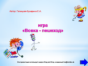 №2«Помоги Вовке собрать картинку»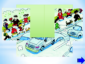 (С помощью манипулятора ребенок выбирает картинку двигает ее на нужную клетку, если действия его правильные он слышит звуковой сигнал.)№3«Помоги Вове перейти через дорогу» 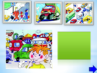 (С помощью манипулятора ребенок выбирает картинку и перемещает ее на поле героя, если действия его правильные он слышит звуковой сигнал.)№4«Вовке нужно перейти через перекресток, на какой сигнал светофора он может перейти дорогу.» (С помощью манипулятора ребенок выбирает картинку, и перемещает на поле героя, если действия его правильные он слышит звуковой сигнал.) 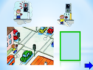 №5«Помоги Вовке определить кто нарушает правила дорожного движения» (С помощью манипулятора ребенок перемещает картинку в поле героя если действия его правильные он слышит звуковой сигнал.) 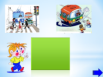 №6«Помоги Вовке определить какой знак должен стоять в этом месте (С помощью манипулятора ребенок перемещает предметы на поле героя, если действия его правильные он слышит звуковой сигнал.) 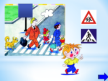 №7«Помоги Вове повесить знак на место» (С помощью манипулятора ребенок выбирает предмет, и перемещает на поле героя, если его действия верны он слышит звуковой сигнал.)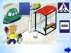 №8«Помоги Вовке определить какой знак называется «Осторожно дети» (С помощью манипулятора ребенок выбирает предмет и перемещает на поле героя, если его действия верны он слышит звуковой сигнал.)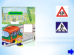 №9 «Молодец!»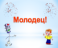 